Az egyéb foglalkozások igénybevételének lehetőségeiIntézményünkben tanórán kívüli foglalkozások 14.05 - 19.00 között, vagyis a délutáni nyitva tartás végéig tarthatók. Amennyiben egy osztálynak, tanulócsoportnak nincs 7. órája, ebben az esetben a foglalkozás korábban megkezdhető. Ettől eltérni csak az igazgató engedélyével lehet.A foglalkozások célja lehet:- képesség-kibontakoztató foglalkozás: tehetséggondozás, felzárkóztatás,- mentori foglalkozás,- sportkör,- beilleszkedési, tanulási, magatartási nehézséggel küzdő tanulók differenciált fejlesztése,- SNI foglalkozások (a szakértői véleményben foglaltak alapján, gyógypedagógus irányításával).A foglalkozások szervezeti formái:- egyéni foglalkozás- csoportos foglalkozásA tanórán kívüli foglalkozások megszervezését (a foglalkozások megnevezését, heti óraszámát, a vezető nevét, működésének időtartamát) minden tanév elején az iskola tantárgyfelosztásában kell rögzíteni. Az egyéb foglalkozások minden tanévben október 1-jén indulnak, és a tanítási év végéig tartanak.A tanórán kívüli foglalkozások vezetőit az iskola vezetője bízza meg, akik munkájukat munkaköri leírásuk alapján végzik. Tanórán kívüli foglalkozást vezethet az is, aki nem az iskola oktatója.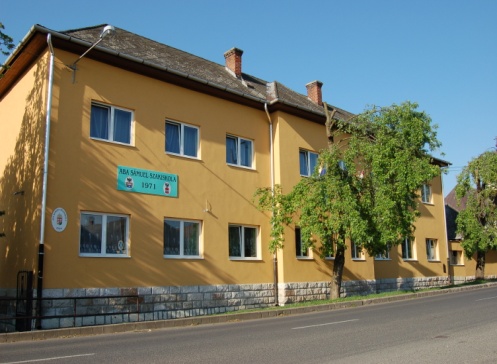 Szerencsi Szakképzési CentrumEncsi Aba Sámuel Szakképző Iskola3860 Encs, Rákóczi u. 59.Tel./Fax.: +36-46-587-246                 +36-46-587-247E-mail: aba@szerencsiszc.huWeb: www.abasamuel-encs.huOM: 203055/008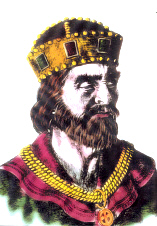 